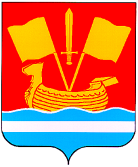 АДМИНИСТРАЦИЯ КИРОВСКОГО МУНИЦИПАЛЬНОГО РАЙОНА ЛЕНИНГРАДСКОЙ ОБЛАСТИП О С Т А Н О В Л Е Н И Еот 08 ноября 2017 года № 2326О размещении сведений о доходах, об имуществеи обязательствах имущественного характера, представленных руководителями муниципальныхучреждений Кировского муниципального района Ленинградской области, в информационно-телекоммуникационной сети «Интернет» на официальном сайте администрации Кировского муниципального района Ленинградской области и предоставлении этих сведений общероссийским средствам массовой информации для опубликованияВ соответствии с частью четвертой статьи 275 Трудового кодекса Российской Федерации, руководствуясь постановлением Правительства Ленинградской области от 27 февраля 2013 года № 45 «О представлении лицом, поступающим на работу на должность руководителя государственного учреждения Ленинградской области, и руководителем государственного учреждения Ленинградской области сведений о своих доходах, об имуществе и обязательствах имущественного характера и о доходах, об имуществе и обязательствах имущественного характера супруги (супруга) и несовершеннолетних детей, а также о проверке их достоверности, размещении на официальных сайтах органов государственной власти Ленинградской области и опубликовании», администрация Кировского муниципального района Ленинградской области постановляет:1. Утвердить прилагаемый Порядок размещения сведений о доходах, об имуществе и обязательствах имущественного характера представленных руководителями муниципальных учреждений Кировского муниципального района Ленинградской области, в информационно - телекоммуникационной сети «Интернет» на официальном сайте администрации Кировского муниципального района Ленинградской области и предоставлении этих сведений общероссийским средствам массовой информации для опубликования.2. Установить, что настоящее постановление вступает в силу после его опубликования.Глава администрации                                                                   А.П.ВитькоПорядок размещения сведений о доходах, об имуществеи обязательствах имущественного характера, представленных руководителями муниципальныхучреждений Кировского муниципального района Ленинградской области, в информационно-телекоммуникационной сети «Интернет» на официальном сайте администрации Кировского муниципального района Ленинградской области и предоставления этих сведений общероссийским средствам массовой информации для опубликования1. Настоящим Порядком устанавливаются обязанности: -  отдела кадров администрации Кировского муниципального района Ленинградской области - в отношении руководителей муниципальных учреждений Кировского муниципального района Ленинградской области (далее - руководитель муниципального учреждения), учредителем которых является администрация Кировского муниципального района Ленинградской области (далее - администрация);- уполномоченных специалистов отраслевых органов администрации - в отношении руководителей муниципальных учреждений, учредителем которых является отраслевой орган администрации,по размещению сведений о доходах, об имуществе и обязательствах имущественного характера, представленных руководителем муниципального учреждения, в информационно-телекоммуникационной сети «Интернет» на официальном сайте (далее - официальный сайт) и предоставлению общероссийским средствам массовой информации для опубликования в связи с их запросами (далее - размещение в сети «Интернет», предоставление СМИ). 2. На официальном сайте (электронный адрес - www.kirovsk-reg.ru) размещаются и СМИ предоставляются следующие сведения:2.1. Перечень объектов недвижимого имущества, принадлежащих руководителю муниципального учреждения, его супруге (супругу) и несовершеннолетним детям на праве собственности или находящихся в их пользовании, с указанием вида, площади и страны расположения каждого из таких объектов.2.2. Перечень транспортных средств с указанием вида и марки, принадлежащих на праве собственности руководителю муниципального учреждения, его супруге (супругу) и несовершеннолетним детям.2.3. Декларированный годовой доход руководителя муниципального учреждения, его супруги (супруга) и несовершеннолетних детей.3. Сведения о доходах, об имуществе и обязательствах имущественного характера, указанные в пункте 2 настоящего Порядка, размещаются в сети «Интернет» и предоставляются СМИ по форме согласно приложению к настоящему Порядку. Заполнение формы осуществляется сотрудниками отдела кадров администрации - в отношении руководителей муниципальных учреждений, учредителями которых является администрация (уполномоченными специалистами отраслевых органов администрации - в отношении руководителей муниципальных учреждений, учредителем которых является отраслевой орган администрации), на основании сведений о доходах, об имуществе и обязательствах имущественного характера, представленных руководителями муниципальных учреждений.4. В размещаемых в сети «Интернет» и предоставляемых СМИ сведениях о доходах, об имуществе и обязательствах имущественного характера запрещается указывать:4.1. Иные сведения, кроме указанных в пункте 2 настоящего Порядка.4.2. Персональные данные супруги (супруга), детей и иных членов семьи руководителя муниципального учреждения.4.3. Данные, позволяющие определить место жительства, почтовый адрес, телефон и иные индивидуальные средства коммуникации руководителя муниципального учреждения, его супруги (супруга), детей и иных членов семьи.4.4. Данные, позволяющие определить местонахождение объектов недвижимого имущества, принадлежащих руководителю муниципального учреждения, его супруге (супругу), детям, иным членам семьи на праве собственности или находящихся в их пользовании.4.5. Информацию, отнесенную к государственной тайне или являющуюся конфиденциальной.5. Сведения, указанные в пункте 2 настоящего Порядка, размещаются в течение 14 рабочих дней со дня истечения срока, установленного для их представления.6. При представлении уточненных сведений о доходах, об имуществе и обязательствах имущественного характера сотрудники отдела кадров администрации (уполномоченные специалисты отраслевых органов администрации) повторно заполняют форму согласно приложению к настоящему Порядку и размещают в сети «Интернет» сведения о доходах, об имуществе и обязательствах имущественного характера, если уточненные сведения касаются сведений, предусмотренных этой формой.7. Сведения о доходах, об имуществе и обязательствах имущественного характера, указанные в пункте 2 настоящего Порядка, находятся на официальном сайте весь период замещения должности руководителем муниципального учреждения.8. В случае если руководитель муниципального учреждения назначен на соответствующую должность после истечения срока, указанного в пункте 5 настоящего Порядка, сведения о доходах, об имуществе и обязательствах имущественного характера, представленные указанным лицом, должны быть размещены на официальном сайте не позднее 14 рабочих дней со дня назначения на должность руководителя муниципального учреждения.9. Отдел кадров администрации (уполномоченные специалисты отраслевых органов администрации):9.1. В течение трех рабочих дней со дня поступления запроса от общероссийского средства массовой информации письменно сообщают о нем руководителю муниципального учреждения, в отношении которого поступил запрос.9.2. В течение семи рабочих дней со дня поступления запроса от общероссийского средства массовой информации обеспечивает предоставление ему сведений, указанных в пункте 2 настоящего Порядка в том случае, если запрашиваемые сведения отсутствуют на официальном сайте.10. Сотрудники отдела кадров администрации (уполномоченные специалисты отраслевых органов администрации), обеспечивающие размещение в сети «Интернет» и предоставление СМИ сведений, указанных в пункте 2 настоящего Порядка, несут в соответствии с законодательством Российской Федерации ответственность за несоблюдение настоящего Порядка, а также за разглашение сведений, отнесенных к государственной тайне или являющихся конфиденциальными.Сведения о доходах, об имуществе и обязательствах имущественного характераза отчетный период с 1 января по 31 декабря 20____ года, представленные руководителями муниципальных учреждений Кировского муниципального района Ленинградской областиУТВЕРЖДЕНпостановлением администрацииКировского муниципального районаЛенинградской областиот  08 ноября 2017 года № 2326(приложение)                        (Форма)Приложение к Порядку размещения сведенийо доходах, об имуществе и обязательствах имущественного характера, представленных руководителями муниципальных учреждений Кировского муниципального района Ленинградской области в информационно-телекоммуникационной сети «Интернет» на официальном сайте администрации Кировского муниципального района Ленинградской области и предоставленияэтих сведений общероссийским средствам массовой информации для опубликования№п/пФамилия,имя, отчестволица,чьи сведения размещаютсяДолжностьОбъекты недвижимого имущества,находящиеся в собственностиОбъекты недвижимого имущества,находящиеся в собственностиОбъекты недвижимого имущества,находящиеся в собственностиОбъекты недвижимого имущества,находящиеся в собственностиОбъекты недвижимого имущества,находящиеся в пользованииОбъекты недвижимого имущества,находящиеся в пользованииОбъекты недвижимого имущества,находящиеся в пользованииТранспорт-ные средства(вид, марка)Деклариро-ванный годовойдоход(руб.)№п/пФамилия,имя, отчестволица,чьи сведения размещаютсяДолжностьВидобъектаВид собствен-ностиПло-щадь (кв.м)Странарасполо-женияВидобъектаПло-щадь(кв.м)Странарасполо-женияТранспорт-ные средства(вид, марка)Деклариро-ванный годовойдоход(руб.)11Супруг (супруга)1Несовершенно-летний ребенок22Супруг (супруга)2Несовершенно-летний ребенок33Супруг (супруга)3Несовершенно-летний ребенок